KARTA ZAPISU DZIECKA DO ŚWIETLICY 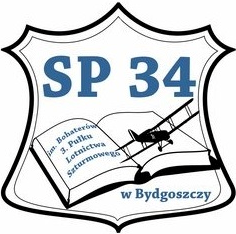 Szkoły Podstawowej nr 34 im. Bohaterów 3. Pułku Lotnictwa Szturmowego w Bydgoszczy na rok szkolny 2023/2024 Proszę o przyjęcie ................................................................................. ucz. klasy...................... (imię i nazwisko dziecka) do świetlicy szkolnej. Godziny pracy świetlicy szkolnej: 7:00 – 16:00. Za dziecko przebywające na terenie szkoły przed godziną 7:00 odpowiedzialność prawną ponosi rodzic/opiekun prawny. Dane o dziecku: Adres zamieszkania dziecka: ...............................................................................……………………...Telefony kontaktowe rodziców/opiekunów prawnych: matka ....................................................... ojciec ....................................................... opiekun prawny ........................................ Bardzo prosimy o natychmiastowe uaktualnianie numerów powyższych telefonów. Dodatkowe informacje o stanie zdrowia dziecka np. stałe choroby, alergie itp.:  ...............................................................................................................................................…………...…………………………………………………………………………………………………………..Uzasadnienie ubiegania się o przyjęcie dziecka do świetlicy: Oświadczam, że pracuję zawodowo i nie mogę zapewnić dziecku opieki przed i po zajęciach lekcyjnych. Inny powód ubiegania się o opiekę świetlicową …………………………………………... …………………………………………………………………………………………………………... UPOWAŻNIENIE Ja (imię i nazwisko rodzica/opiekuna prawnego) ......................................................... upoważniam do odbioru ze świetlicy szkolnej mojego dziecka .............................................................. przez następujące osoby (proszę wpisać serię i numer dokumentu tożsamości): ................................................................................................................................................................................................................................................................................................................................................................................................................................................................................................................................................................. .............................................................................………………………….. 							………………………………………………….							(data, czytelny podpis rodzica/opiekuna prawnego) GODZINY POBYTU DZIECKA W ŚWIETLICY SZKOLNEJ:W przypadku jakichkolwiek zmian w sposobie odbioru lub powrotu dziecka informacje, w formie pisemnej, należy przekazać nauczycielowi świetlicy.Polecenia, dotyczące jakichkolwiek zmian, wydane ustnie lub telefonicznie nie będą respektowane. Jeżeli dziecko będzie samo opuszczało świetlicę szkolną należy wypełnić poniższe oświadczenie.OŚWIADCZENIE Oświadczam, że wyrażam zgodę na samodzielne opuszczanie przez moje dziecko (imię i nazwisko dziecka) ............................................................................................... świetlicy szkolnej zgodnie z poniższym harmonogramem:Jednocześnie oświadczam, że przejmuję pełną odpowiedzialność za zdrowie i bezpieczeństwo dziecka podczas jego samodzielnego powrotu do domu (*dotyczy dzieci powyżej 7 lat)................................................................................. (data, czytelny podpis rodzica/opiekuna prawnego) Biorę całkowitą odpowiedzialność za dziecko w przypadku, gdy nie zgłosi się do świetlicy szkolnej przed lekcjami lub po skończonych zajęciach lekcyjnych. Zobowiązuję się do odbioru dziecka w godzinach pracy świetlicy. Ponadto, oświadczam, że: 1. Moje dziecko w czasie pobytu w świetlicy po uzgodnieniu z nauczycielem może samodzielnie wychodzić na teren szkoły (np. na zajęcia dodatkowe).2. Przyjmuję do wiadomości, że szkoła nie odpowiada za bezpieczeństwo dziecka pozostającego na jej terenie w miejscach nie objętych opieką nauczyciela oraz poza godzinami pracy nauczycieli i wychowawców.3. Zapoznam się z Regulaminem pracy świetlicy. Zobowiązuję się do przestrzegania regulaminu świetlicy, oraz do ścisłej współpracy z personelem szkoły, w celu zapewnienia naszemu dziecku najlepszych warunków pobytu w świetlicy.4. Ponadto, zobowiązuję się do punktualnego odbierania dziecka ze świetlicy szkolnej, przyjmując do wiadomości, że od godziny 16.00 odpowiedzialność za dziecko ponoszą rodzice (opiekunowie dziecka). ................................................................................ (data, czytelny podpis rodzica/opiekuna prawnego) Podstawa prawna przetwarzania danych osobowych: art. 6 ust. 1 lit. c RODO w związku z art. 105 ustawy prawo oświatowe oraz art. 9 ust. 2 lit. g RODO w związku z art. 155 ustawy prawo oświatowe. DZIEŃ TYGODNIAGODZINY POBYTU DZIECKA W ŚWIETLICYGODZINY POBYTU DZIECKA W ŚWIETLICYGODZINY POBYTU DZIECKA W ŚWIETLICYGODZINY POBYTU DZIECKA W ŚWIETLICYGODZINY POBYTU DZIECKA W ŚWIETLICYDZIEŃ TYGODNIAPRZED ZAJĘCIAMI:PRZED ZAJĘCIAMI:PO ZAJĘCIACH:PO ZAJĘCIACH:PO ZAJĘCIACH:DZIEŃ TYGODNIAOD GODZ.DO GODZ.DO GODZ.OD GODZ.DO GODZ.PoniedziałekWtorekŚrodaCzwartekPiątekDzieńPoniedziałekWtorek ŚrodaCzwartekPiątek Godzina